 Returning to school – September 2020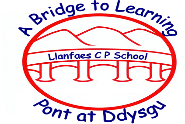 Key  pointsWhen considering the organisation, we have taken account of current guidance from WG Guidelines July 13th 2020, Powys and PHW. Organisation may need to alter if guidance a changes over the coming weeks.  A full coronavirus risk assessment has been completed. The main focus remains vigilance with hand washing at every interval. The school will be cleaned during the day as well as after school also. Further information :-https://gov.wales/coronavirus  https://gov.wales/education-ministers-message-all-school-staff-wales              https://phw.nhs.wales/topics/latest-information-on-novel-coronavirus-covid-19/https://en.powys.gov.uk/coronavirusPlease feel free to contact school via phone 01874 623326 or e mail office@llanfaes.powys.sch.uk at any time as we appreciate there will be many individual scenarios and concerns which we are happy to discuss. 1st September Re opening Preparation Day – all staff 2nd SeptemberReopening preparation day – all staff3rd September50% of school return for day – organised alphabetically to ensure family groups catered for4th September 50% of school return for day –– organised alphabetically to ensure family groups catered for7th SeptemberSchool reopens for all children Contact groups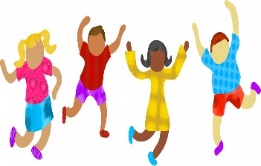 Children will remain in the same contact  group ie their class  with the same staff during the day.  Breaktimes and lunchtimes will be organised to avoid contact groups mixing as far as possible. Breakfast Club and After School ClubWe intend to operate a Breakfast Club and After School Club in the new term. However, there are substantial organisational details to be finalised at this moment in time, awaiting further guidance and advice from Welsh Government. As soon as this is confirmed and we have risk assessed how these will operate I will inform you immediately. Uniform/Clothing 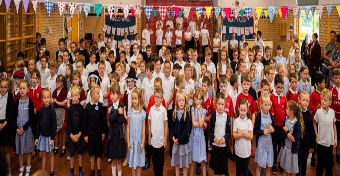 Uniform is not compulsory. However, please remember that clothing will need to be changed on a daily basis. When leaving school it is strongly advised that they remove their clothes and shower/bath in line with hygiene guidance to prevent transfer. Children will be involved in outdoor learning on a daily basis. Children should therefore come to school in appropriate clothing (which could be uniform if you prefer) and footwear which is easily washable. There will be days when they will get muddy and wet! Labelled waterproof clothing can be sent into school but must remain in school for the duration of the term. Similarly for wellies.  Drop off/pick up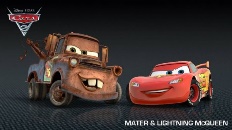 Only one adult to drop off/pick upNo adults to enter the school building or groundsPlease remain in your car until drop off/pick up timeNo adults to congregate at front of school please use segregated areas. Drop offPick upCamau Bach – please use usual entranceLittle Stars- To enter via Main Door at usual timeTime in school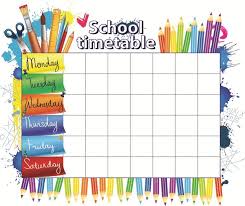 Break and lunchtimes will be staggered during the day. The outside area will be delineated and access rotated for each contact group  during the day to avoid cross contamination. Each child will be provided with their own equipment pack which only they will use when in schoolChildren must not bring in unnecessary bags or toys. Powys Catering will be providing hot lunches from September 3rd.  Medical information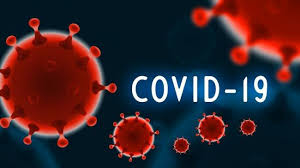 Children with shielding letters or living with someone with a shielding letter must not attend school.Public Health Wales guidelines will be followed for all vulnerable groups. If you are unsure if your child should attend, please follow the advice in the guidelines. https://gov.wales/guidance-shielding-and-protecting-people-defined-medical-grounds-extremely-vulnerable-coronavirus-0Any child showing symptoms will be immediately isolated (isolation room will be in the Teacher’s Centre) and will have to be collected from school immediately.